ORDENANZA XV - Nº 29ANEXO IIIDECRETO PODER EJECUTIVO PROVINCIAL Nº 1145/22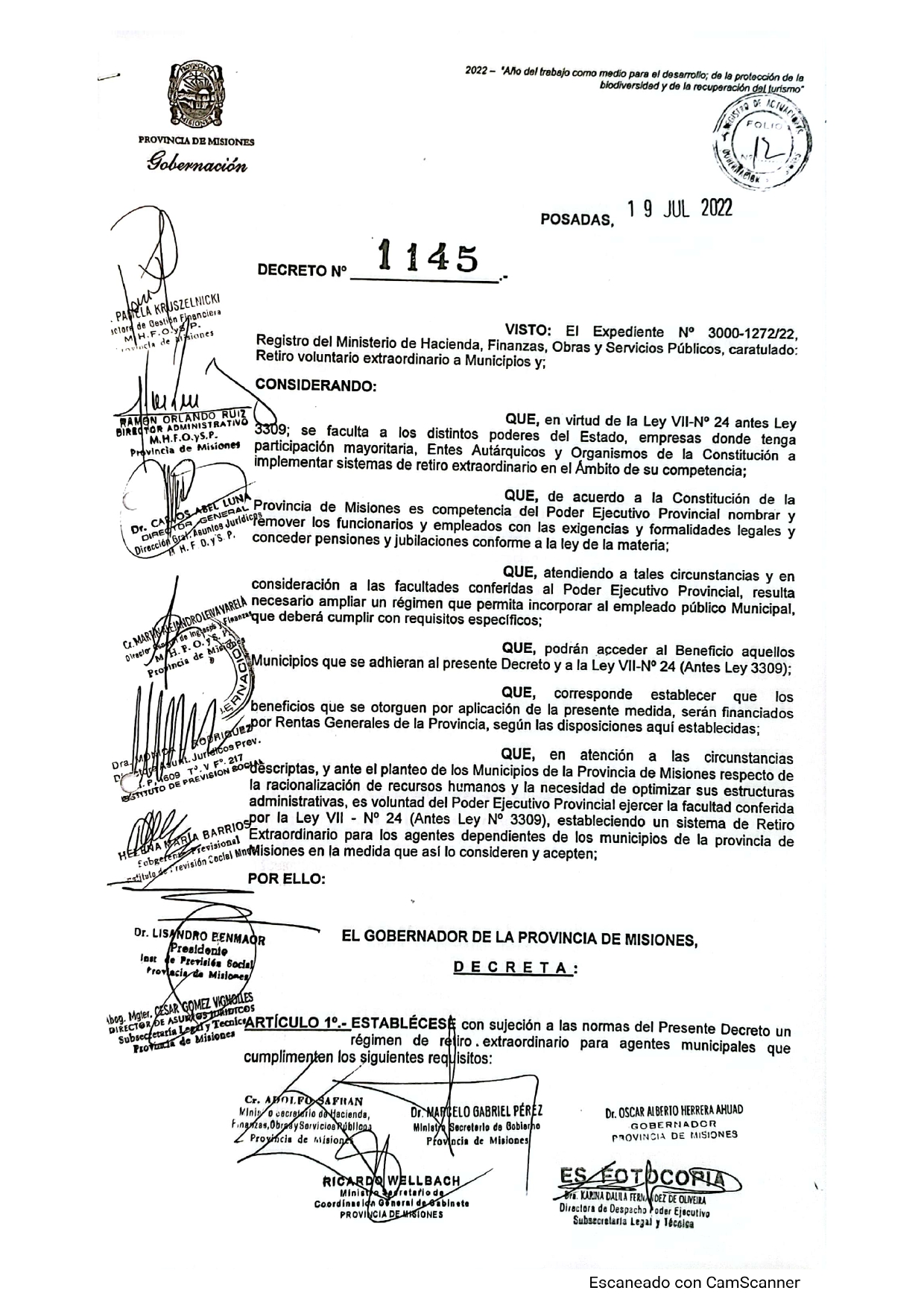 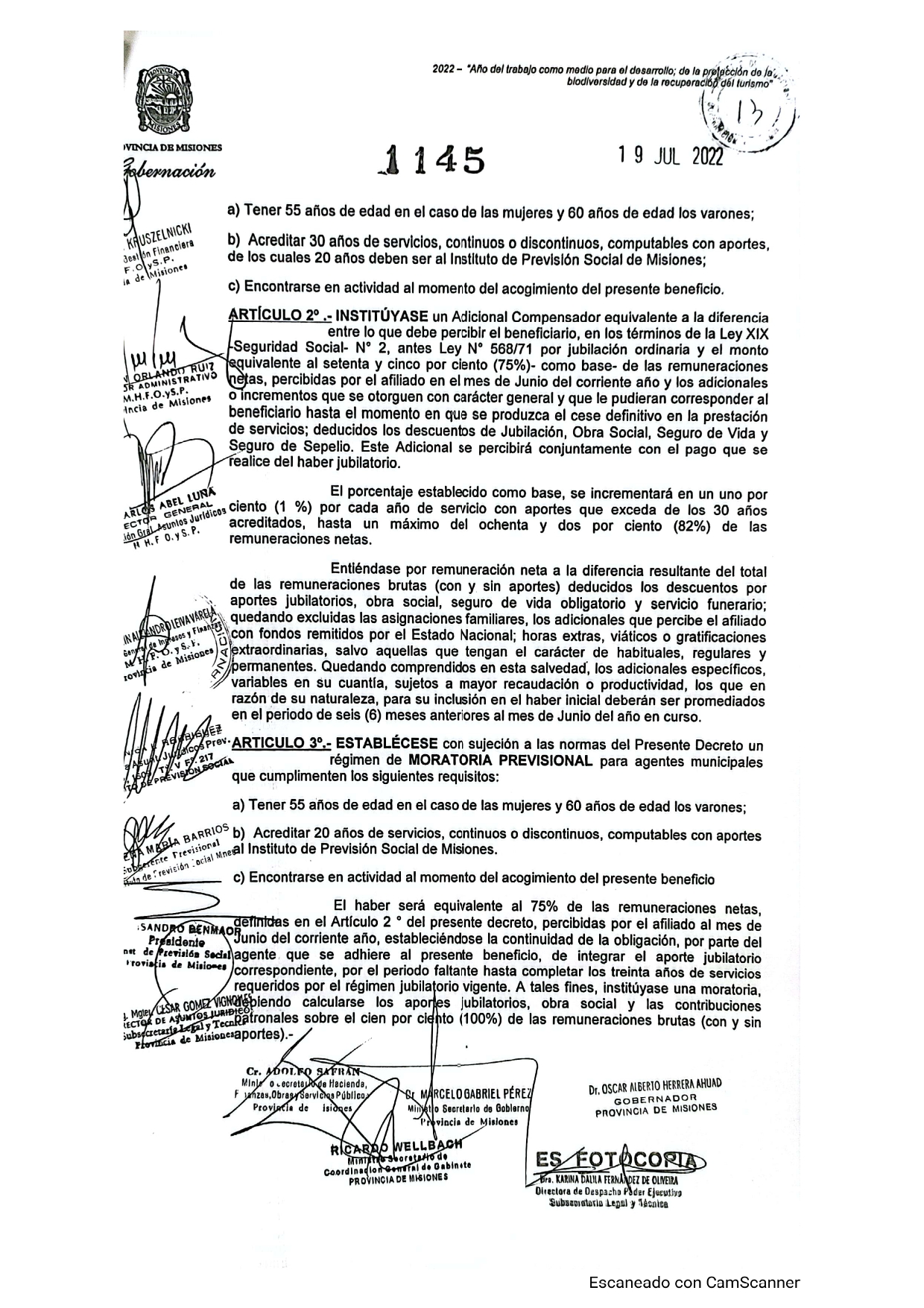 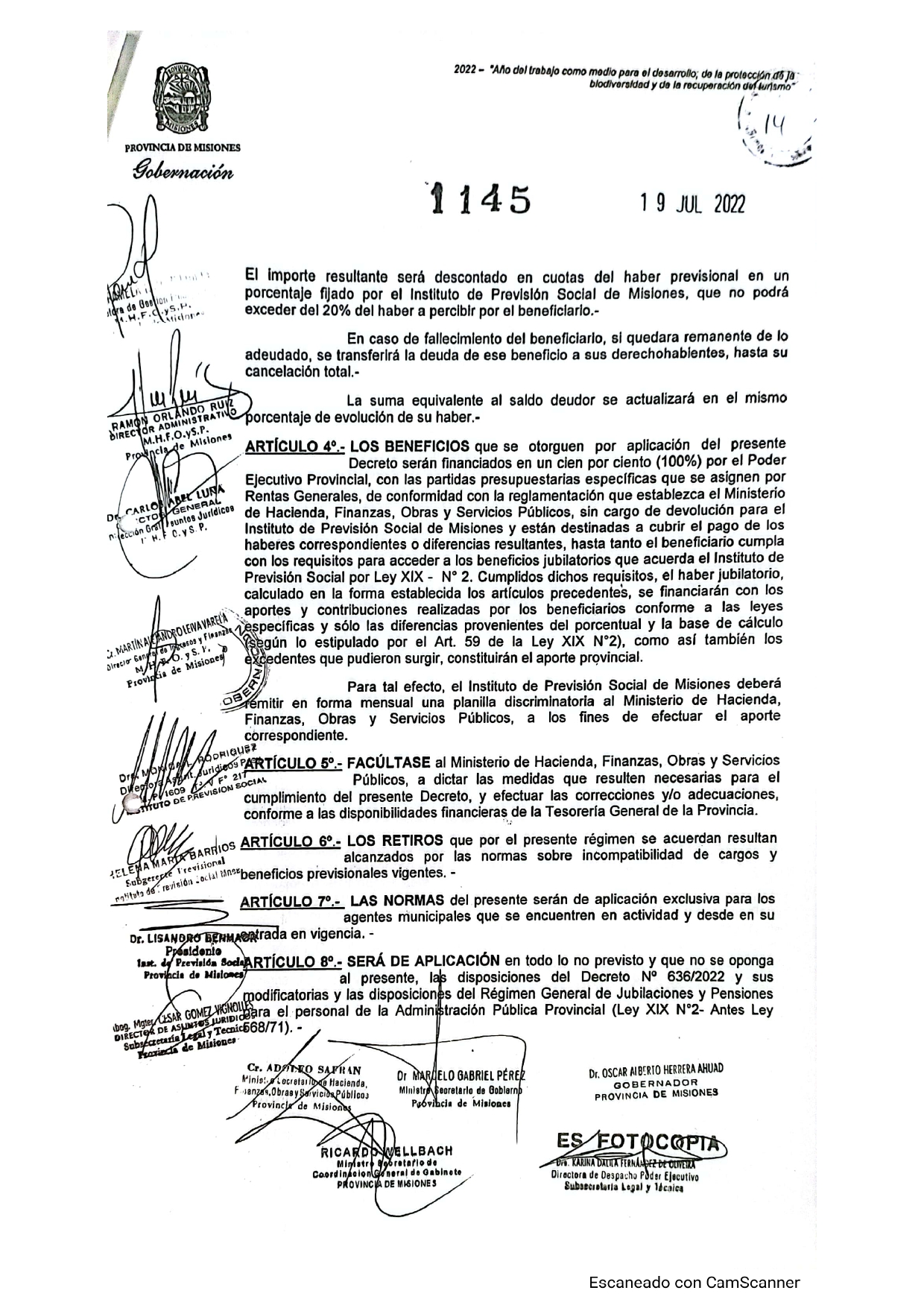 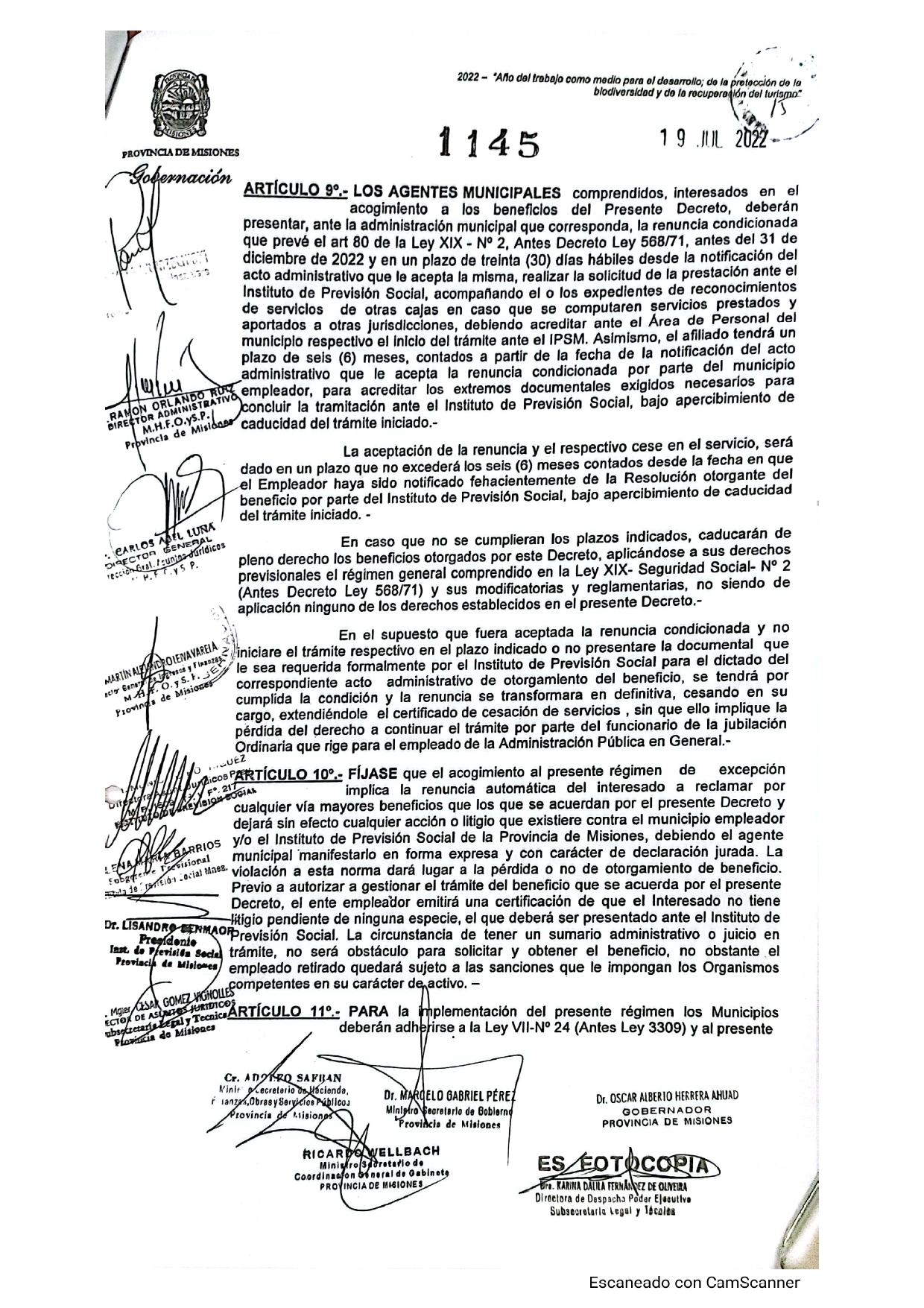 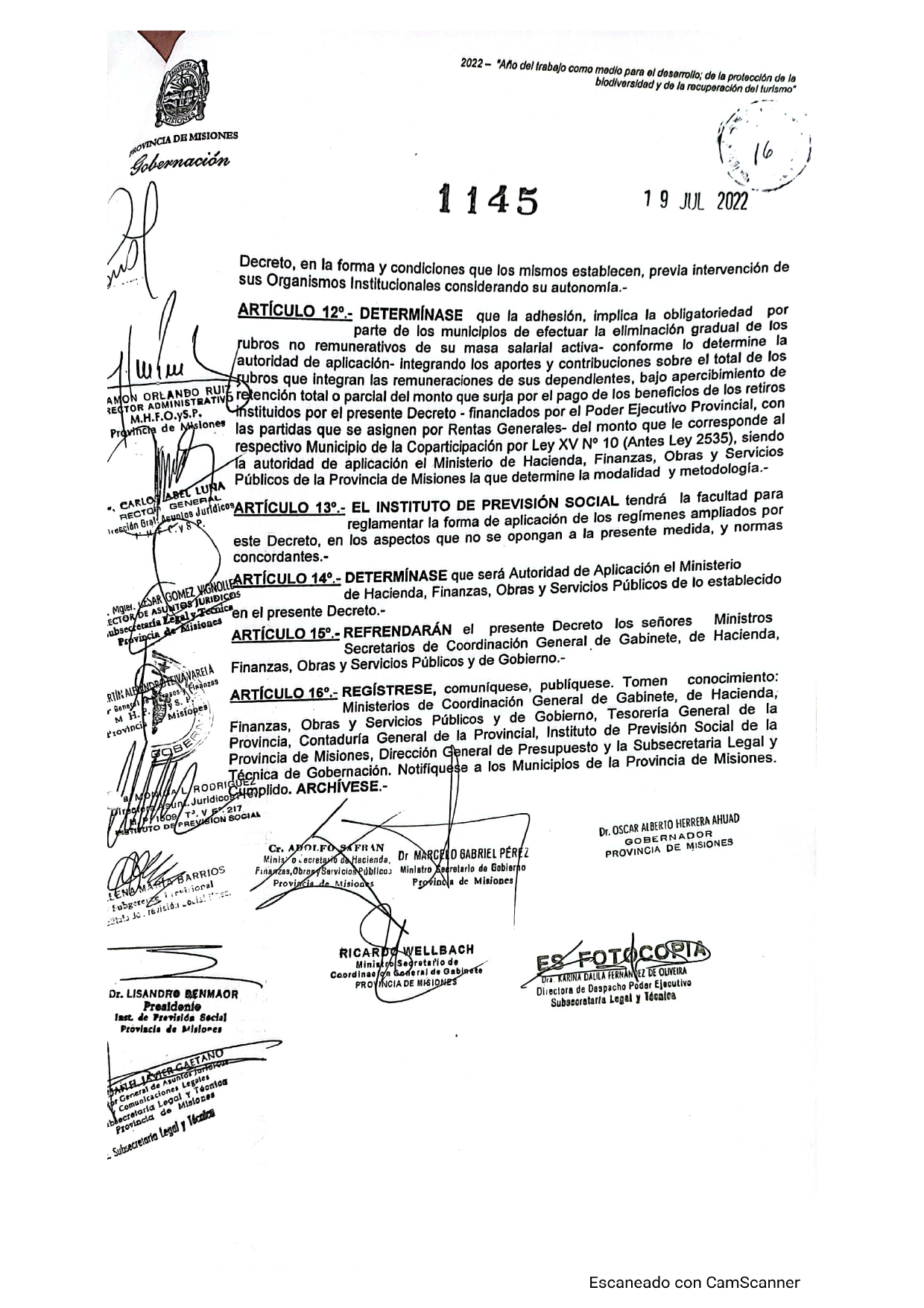 